СОВЕТ  ДЕПУТАТОВДОБРИНСКОГО МУНИЦИПАЛЬНОГО РАЙОНАЛипецкой области30-я сессия  VI-го созываРЕШЕНИЕ03.08.2018г.                                     п.Добринка	                                    №229-рсО присвоении почетного звания«Почетный гражданин Добринского района»	Рассмотрев ходатайство администрации Добринского муниципального района о присвоении почетного звания «Почетный гражданин Добринского района», руководствуясь Положением «О присвоении почетного звания «Почетный гражданин Добринского района», ст.27 Устава Добринского муниципального района, учитывая решение постоянной комиссии по правовым вопросам, местному самоуправлению и работе с депутатами, Совет депутатов Добринского муниципального района  РЕШИЛ:		1.Присвоить почетное звание «Почетный гражданин Добринского района»  Щеглеватых Вячеславу Михайловичу.2.Выдать удостоверение «Почетный гражданин Добринского района» и нагрудный знак Щеглеватых Вячеславу Михайловичу. 	3.Настоящее решение опубликовать в районной газете «Добринские вести».Председатель Совета депутатовДобринского  муниципального района			      	       М.Б.Денисов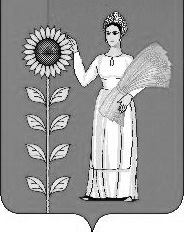 